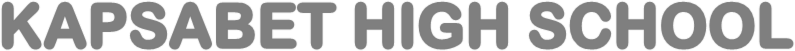 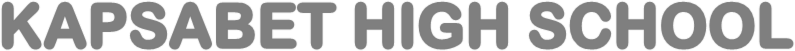                              BIOLOGY PAPER 3 (231/3)CONFIDENTIALCandidates require the following in the working benchQUESTION 1Mixture J:  Solution containing a mixture of sucrose and vitamin C.Benedict’s solution, Dilute hydrochloric acid solution.Iodine solution Dichlorophenol – indophenol (DCPIP) solution, Sodium hydrogen – carbonate, Means of heating, 5 test tubes, Test tube holder Test tube rackQUESTION 2Photograph Q: complete hibiscus flower (Each candidate should be provided with a real flower)Photograph Q:  Half flower of hibiscusScalpel / razor blade